Melnikov Vyaceslav PetrovicGeneral details:Experience:Position applied for: Chief EngineerDate of birth: 09.01.1959 (age: 58)Citizenship: AzerbaijanResidence permit in Ukraine: YesCountry of residence: AzerbaijanCity of residence: BakuPermanent address: Q.Abbaso str, apt 7Contact Tel. No: +372 (5960) 3312 / +994 (50) 222-60-88E-Mail: melnikov.slavik.59@gmail.comU.S. visa: NoE.U. visa: NoUkrainian biometric international passport: Not specifiedDate available from: 01.09.2016English knowledge: PoorMinimum salary: 3500 $ per month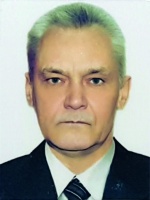 DocumentNumberPlace of issueDate of expiryCivil passportAZE 07039354Azerbaijan31.07.2009Seamanâs passport003244Azerbaijan00.00.0000Tourist passportP3650162Azerbaijan03.03.2010PositionFrom / ToVessel nameVessel typeDWTMEBHPFlagShipownerCrewingChief Engineer13.04.2011-04.11.2015TagiyevGeneral Cargo6400Wartsila2200MaltaPalmali&mdash;